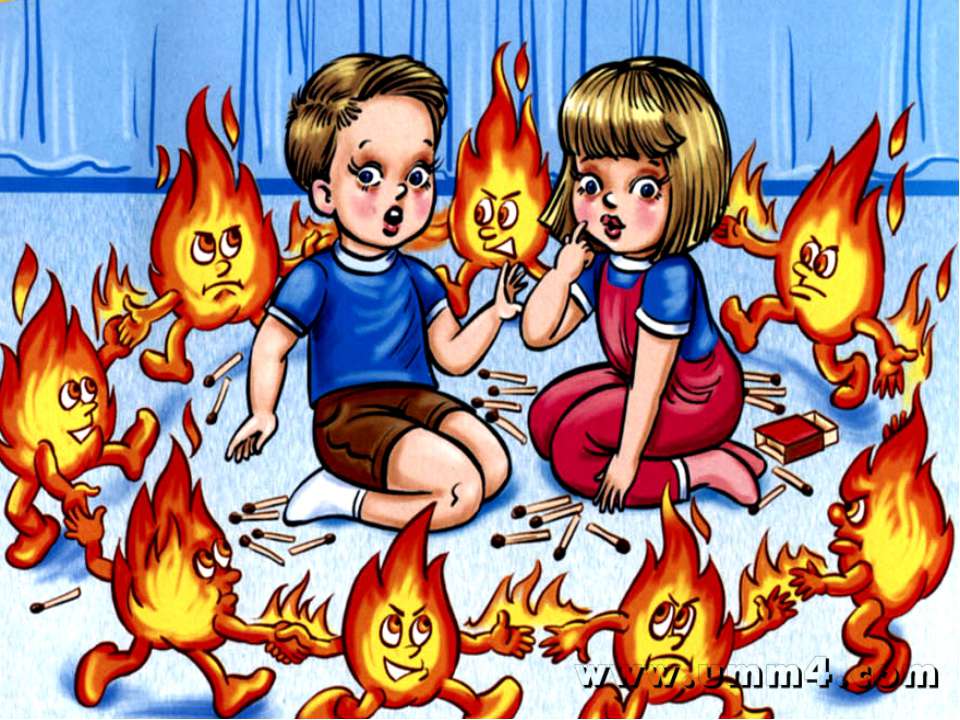 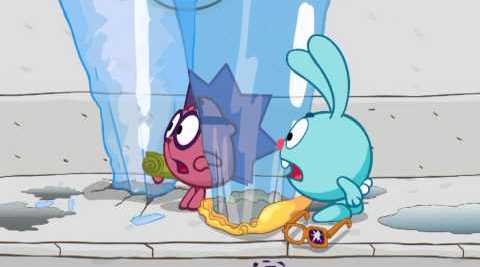 5 признаков опасного мультика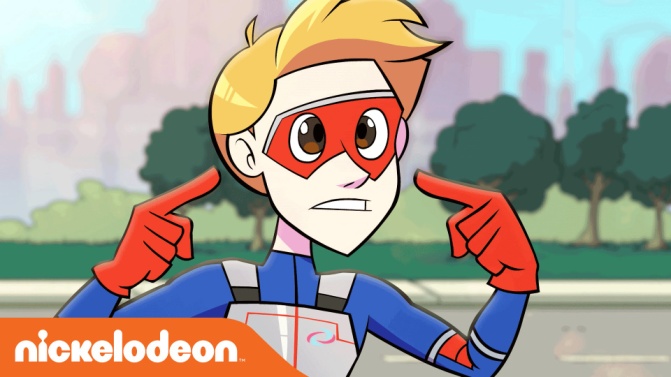 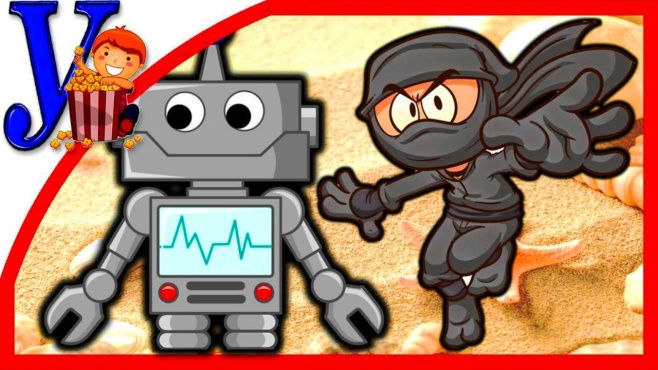 Психика ребенка – это зеркало, которое отображает события, происходящие в его жизни. И поскольку мультики – важная составляющая его маленького мира, то именно мультфильмы зачастую влияют на психику ребенка, заставляя малыша путать реальность с фантазией.Поэтому безопасный, на первый взгляд, способ времяпрепровождения играет важнейшую роль в развитии и воспитании вашего чада.Так что родителям стоит с особой тщательностью подбирать мультики для малыша. По каким же критериям можно определить, что тот или иной мультфильм будет оказывать на развитие ребенка пагубное влияние?Признак 1. Дисгармония цветовой гаммы Если картинка в мультике перенасыщена яркой цветовой гаммой, то каждый раза после его просмотра ребенок будет перевозбужден и чрезмерно агрессивен. «Правильный» мультик должен быть нарисован в 3-4 основных цветах. Остальные же оттенки будут лишь дополнениями – и они обязательно должны представлять собой нейтральную, пастельную гамму. Также в мультике не должны присутствовать равноценные яркие цвета из одной палитры. Например, алый и ярко-розовый, салатный и бирюзовый.Признак 2. Отсутствуют монологи Психологи предупреждают: герои в мультиках не должны общаться исключительно друг с другом. Главные герои обязательно должны произносить мысли вслух – именно их монологи заставляют ребенка подключаться к событиям, мыслить вместе с любимым медвежонком или зайчиком. Такие мультики стимулируют ребенка к принятию правильных, а главное – самостоятельных решений.Признак 3. Озвучка одним голосом Монотонность диалогов героев мультика снижает эмоциональность малыша. Если ребенок часто смотрит «пиратские» мультики плохого качества (а именно в них всегда отсутствует многоголосье), то у малыша снижается интерес к общению, он принимает однообразную модель поведения.Признак 4. Плохие герои остаются безнаказанными Мультики должны прививать ребенку чувство такта, хороших манер, стимулировать его делать добрые поступки. Если же в мультике плохих героев никто не наказывает – у малыша появляется стойкое чувство вседозволенности. Ребенок не осознает, что добро побеждает зло и начинает думать, что быть злым – правильно.Признак 5. Мультик перенасыщен трюками Если главные герои в мультике то и делают, что получают физически увечья, но при этом выглядят всегда целыми и невредимыми, то ребенок начинает думать, что драки и опасные трюки совсем безопасны. Малыш теряет инстинкт самосохранения, совершая экстремальные и необдуманные поступки.